Unterrichtsbaustein zur Verkehrserziehung         erstellt vom Seminar Bayern VSE Unterrichtsbaustein zur Verkehrserziehung         erstellt vom Seminar Bayern VSE Unterrichtsbaustein zur Verkehrserziehung         erstellt vom Seminar Bayern VSE Unterrichtsbaustein zur Verkehrserziehung         erstellt vom Seminar Bayern VSE Unterrichtsbaustein zur Verkehrserziehung         erstellt vom Seminar Bayern VSE Titel der Aufgabe:      Bremst du noch oder stehst du schon?               Titel der Aufgabe:      Bremst du noch oder stehst du schon?               Titel der Aufgabe:      Bremst du noch oder stehst du schon?               Titel der Aufgabe:      Bremst du noch oder stehst du schon?               Titel der Aufgabe:      Bremst du noch oder stehst du schon?               AutorenAutorenUlrich Genosko, Volker Bippus, Karlheinz Ludwig, Christian PtachUlrich Genosko, Volker Bippus, Karlheinz Ludwig, Christian PtachUlrich Genosko, Volker Bippus, Karlheinz Ludwig, Christian PtachAufgabe erstellt amAufgabe erstellt am19.11.201819.11.201819.11.2018SchulartSchulartMittelschuleRealschuleGymnasiumMittelschuleRealschuleGymnasiumMittelschuleRealschuleGymnasiumJahrgangsstufeJahrgangsstufeMS 6 auch in RS 7 und Gym 7MS 6 auch in RS 7 und Gym 7MS 6 auch in RS 7 und Gym 7Fach/FächergruppeFach/FächergruppeMathematikNatur und TechnikMathematikNatur und TechnikMathematikNatur und TechnikZeitumfangZeitumfang2 Unterrichtseinheiten2 Unterrichtseinheiten2 UnterrichtseinheitenLehrplanbezug* Kompetenzerwartung* Teilkompetenzen* InhalteLehrplanbezug* Kompetenzerwartung* Teilkompetenzen* InhalteGrundlegende Kompetenzen zum Ende der Jahrgangsstufe 6 (vergl. RS 7 Physik bzw. Gym 7 NuT)NT6 Lernbereich 4: Materie, Stoffe und Technik NT6 4.3 Bewegung Schülerinnen und Schüler verhalten sich im Straßenverkehr situationsgerecht und vorausschauend, indem sie dortige Gefahren (überhöhte Geschwindigkeit, Trägheit, Brems- und Anhalteweg auf unterschiedlichen Belägen, toter Winkel) kennen und realistisch einschätzen. KompetenzerwartungenDie Schülerinnen und Schüler ...vergleichen den Anhalteweg von Fahrzeugen bei unterschiedlichen Bedingungen, um Gefahrensituationen im Straßenverkehr besser einzuschätzen und weitestgehend zu vermeiden.Inhalte zu den Kompetenzen:Anhalteweg: Reaktionsweg + Bremsweg, überschlägig berechnen, Abhängigkeit (z. B. von Geschwindigkeit, Beschaffenheit der Fahrbahn)Grundlegende Kompetenzen zum Ende der Jahrgangsstufe 6 (vergl. RS 7 Physik bzw. Gym 7 NuT)NT6 Lernbereich 4: Materie, Stoffe und Technik NT6 4.3 Bewegung Schülerinnen und Schüler verhalten sich im Straßenverkehr situationsgerecht und vorausschauend, indem sie dortige Gefahren (überhöhte Geschwindigkeit, Trägheit, Brems- und Anhalteweg auf unterschiedlichen Belägen, toter Winkel) kennen und realistisch einschätzen. KompetenzerwartungenDie Schülerinnen und Schüler ...vergleichen den Anhalteweg von Fahrzeugen bei unterschiedlichen Bedingungen, um Gefahrensituationen im Straßenverkehr besser einzuschätzen und weitestgehend zu vermeiden.Inhalte zu den Kompetenzen:Anhalteweg: Reaktionsweg + Bremsweg, überschlägig berechnen, Abhängigkeit (z. B. von Geschwindigkeit, Beschaffenheit der Fahrbahn)Grundlegende Kompetenzen zum Ende der Jahrgangsstufe 6 (vergl. RS 7 Physik bzw. Gym 7 NuT)NT6 Lernbereich 4: Materie, Stoffe und Technik NT6 4.3 Bewegung Schülerinnen und Schüler verhalten sich im Straßenverkehr situationsgerecht und vorausschauend, indem sie dortige Gefahren (überhöhte Geschwindigkeit, Trägheit, Brems- und Anhalteweg auf unterschiedlichen Belägen, toter Winkel) kennen und realistisch einschätzen. KompetenzerwartungenDie Schülerinnen und Schüler ...vergleichen den Anhalteweg von Fahrzeugen bei unterschiedlichen Bedingungen, um Gefahrensituationen im Straßenverkehr besser einzuschätzen und weitestgehend zu vermeiden.Inhalte zu den Kompetenzen:Anhalteweg: Reaktionsweg + Bremsweg, überschlägig berechnen, Abhängigkeit (z. B. von Geschwindigkeit, Beschaffenheit der Fahrbahn)Unterrichtsverlauf/Unterrichtsschritte: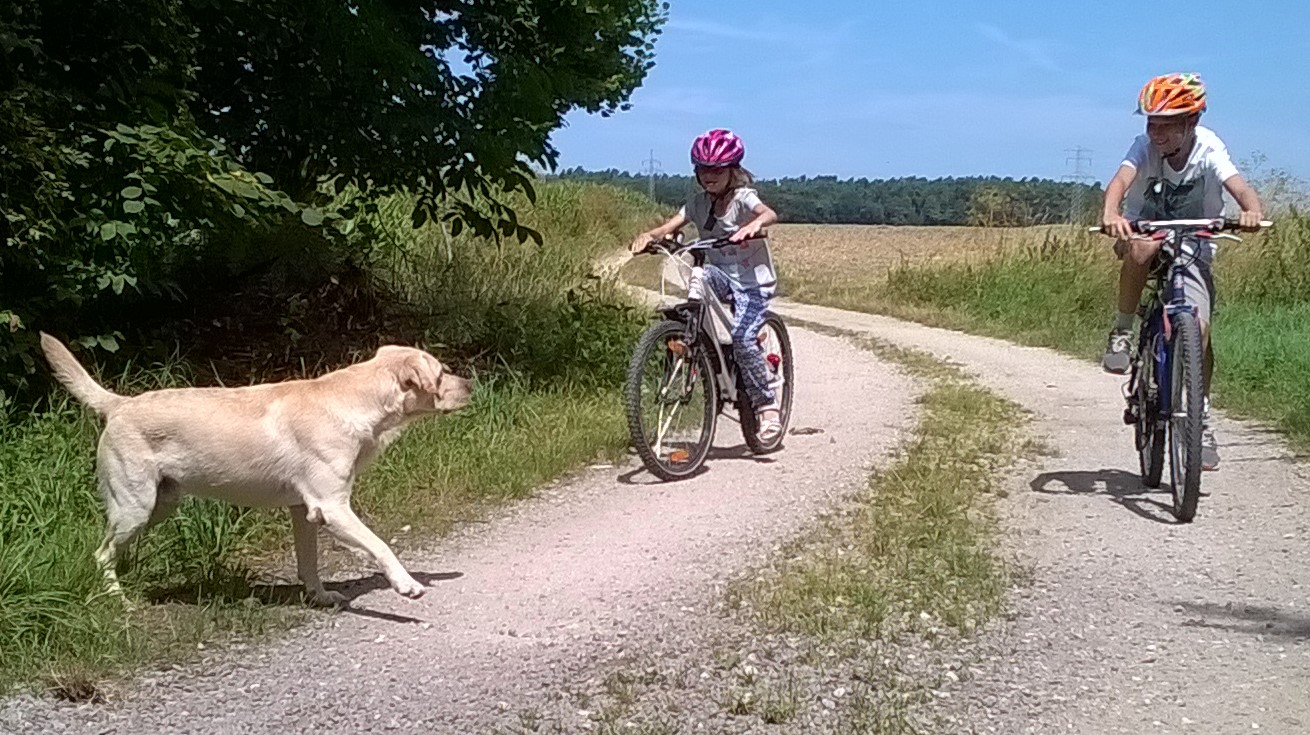 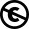 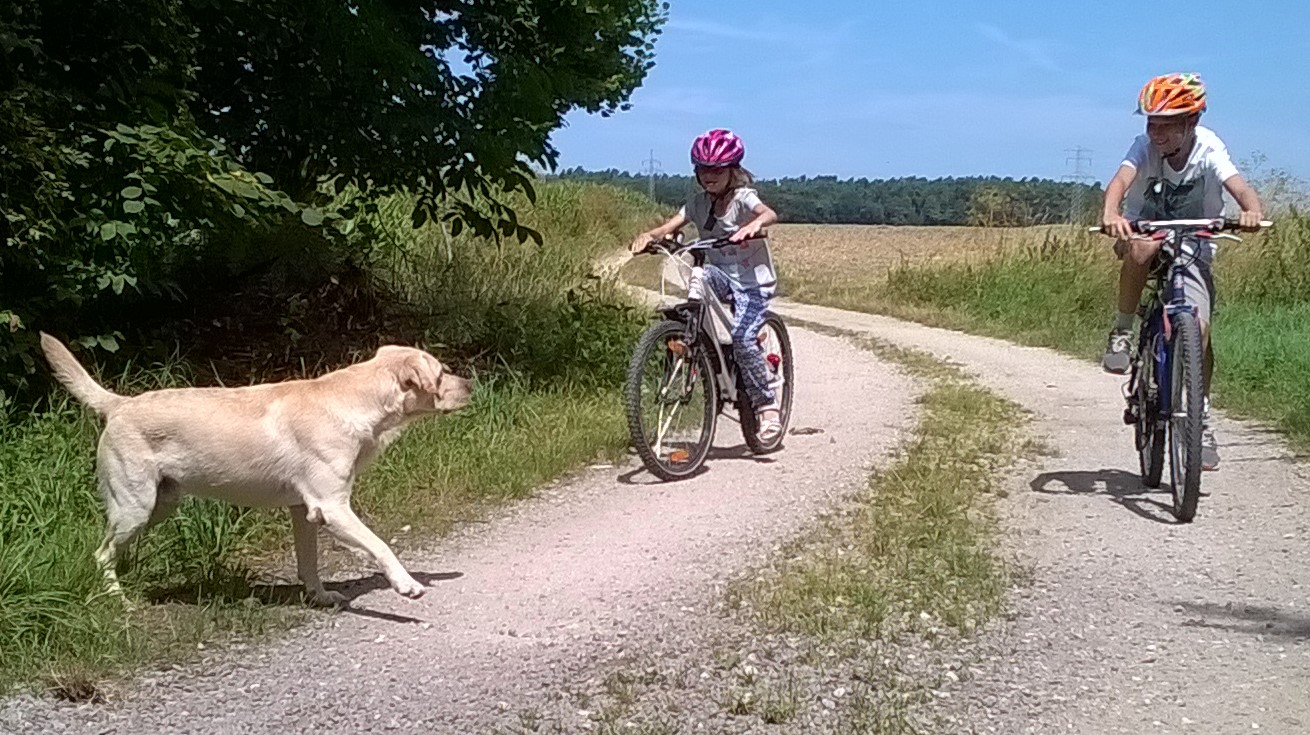 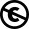 Unterrichtsverlauf/Unterrichtsschritte:Unterrichtsverlauf/Unterrichtsschritte:Unterrichtsverlauf/Unterrichtsschritte:Unterrichtsverlauf/Unterrichtsschritte:Aufgabe: Zwei Kids sind mit unterschiedlichen Geschwindigkeiten auf dem Fahrradweg unterwegs. Plötzlich springt ein Hund in den Weg. Faktor Geschwindigkeit: Unter welchen Umständen schaffen es die Kids noch anzuhalten?Faktor Fahrbahnbeschaffenheit: Wie verändert sich der Anhalteweg auf unterschiedlichem Fahrbahnuntergrund (z.B. trockener Radweg, nasse Fahrbahn, laubbedeckte Fahrbahn, Kiesweg, Sandweg, Wiese…)? Faktor Reaktionszeit: Auswirkung der Reaktionszeit auf den AnhaltewegReflexion: Welche Bedeutung haben die gewonnenen Erkenntnisse für das eigene Verhalten im Verkehr?Aufgabe: Zwei Kids sind mit unterschiedlichen Geschwindigkeiten auf dem Fahrradweg unterwegs. Plötzlich springt ein Hund in den Weg. Faktor Geschwindigkeit: Unter welchen Umständen schaffen es die Kids noch anzuhalten?Faktor Fahrbahnbeschaffenheit: Wie verändert sich der Anhalteweg auf unterschiedlichem Fahrbahnuntergrund (z.B. trockener Radweg, nasse Fahrbahn, laubbedeckte Fahrbahn, Kiesweg, Sandweg, Wiese…)? Faktor Reaktionszeit: Auswirkung der Reaktionszeit auf den AnhaltewegReflexion: Welche Bedeutung haben die gewonnenen Erkenntnisse für das eigene Verhalten im Verkehr?Aufgabe: Zwei Kids sind mit unterschiedlichen Geschwindigkeiten auf dem Fahrradweg unterwegs. Plötzlich springt ein Hund in den Weg. Faktor Geschwindigkeit: Unter welchen Umständen schaffen es die Kids noch anzuhalten?Faktor Fahrbahnbeschaffenheit: Wie verändert sich der Anhalteweg auf unterschiedlichem Fahrbahnuntergrund (z.B. trockener Radweg, nasse Fahrbahn, laubbedeckte Fahrbahn, Kiesweg, Sandweg, Wiese…)? Faktor Reaktionszeit: Auswirkung der Reaktionszeit auf den AnhaltewegReflexion: Welche Bedeutung haben die gewonnenen Erkenntnisse für das eigene Verhalten im Verkehr?Aufgabe: Zwei Kids sind mit unterschiedlichen Geschwindigkeiten auf dem Fahrradweg unterwegs. Plötzlich springt ein Hund in den Weg. Faktor Geschwindigkeit: Unter welchen Umständen schaffen es die Kids noch anzuhalten?Faktor Fahrbahnbeschaffenheit: Wie verändert sich der Anhalteweg auf unterschiedlichem Fahrbahnuntergrund (z.B. trockener Radweg, nasse Fahrbahn, laubbedeckte Fahrbahn, Kiesweg, Sandweg, Wiese…)? Faktor Reaktionszeit: Auswirkung der Reaktionszeit auf den AnhaltewegReflexion: Welche Bedeutung haben die gewonnenen Erkenntnisse für das eigene Verhalten im Verkehr?Aufgabe: Zwei Kids sind mit unterschiedlichen Geschwindigkeiten auf dem Fahrradweg unterwegs. Plötzlich springt ein Hund in den Weg. Faktor Geschwindigkeit: Unter welchen Umständen schaffen es die Kids noch anzuhalten?Faktor Fahrbahnbeschaffenheit: Wie verändert sich der Anhalteweg auf unterschiedlichem Fahrbahnuntergrund (z.B. trockener Radweg, nasse Fahrbahn, laubbedeckte Fahrbahn, Kiesweg, Sandweg, Wiese…)? Faktor Reaktionszeit: Auswirkung der Reaktionszeit auf den AnhaltewegReflexion: Welche Bedeutung haben die gewonnenen Erkenntnisse für das eigene Verhalten im Verkehr?Hinweise zum Unterricht: Zu a) Experiment zum Faktor Geschwindigkeit: Bremsweg messen. Anfahrt mit Fahrrad, bremsen bei Linie. Erst mehrere Messversuche mit langsamer Geschwindigkeit, dann mit höherer Geschwindigkeit. Messen des Anhalteweges bei zwei unterschiedlichen Geschwindigkeiten (langsam – schnell) mit dem Rad. Ergebnisse notieren.Arbeitsblatt: Je – desto-Satz formulieren lassen. Länger - Geschwindigkeit – größer – Anhalteweg - geringer – kürzer – Zu b) Experiment zu Faktor Fahrbahnbeschaffenheit: Den Bremsweg bei vergleichbarer Geschwindigkeit (Tachometer oder schätzen) auf mindestens auf zwei unterschiedlichen Fahrbahnuntergründen (Auswahl nach Verfügbarkeit) messen. Ergebnisse notieren.Arbeitsblatt: Bremswege der unterschiedlichen Fahrbahnbeschaffenheit in Reihenfolge bringen (von kürzestem bis längstem Bremsweg).    Teer trocken – Kiesweg – Sandweg – Blätter – Wiese – Teer nass - PflastersteineZu c) Experiment zum Faktor Reaktionszeit Teil 1: Radfahrer fährt mit höchster Geschwindigkeit. Lehrer gibt akustisches Signal, wenn sich der Radfahrer genau an einer markierten Stelle befindet, die nur der Lehrer kennt. Schüler messen den Anhalteweg. Eintrag in Arbeitsblatt.Experiment zum Faktor Reaktionszeit Teil 2: Radfahrer fährt mit höchster Geschwindigkeit, weiß aber, dass er an einer vorher festgelegten Markierung bremsen soll. Schüler messen den Bremsweg. Eintrag in Arbeitsblatt.Vergleich der beiden gemessenen Strecken. Begründung der Unterschiede.Schüler füllen Lückentext:Die unterschiedlichen Messwerte entstehen durch den Einfluss der ___________ (Reaktionszeit).Schüler formulieren einen „je-desto“-Satz:Je länger die Reaktionszeit, desto länger ist der Reaktionsweg.Der Begriff „Anhalteweg“:Anhalteweg verlängert sich durch ReaktionszeitFormel:Schüler erstellen aus den drei Begriffen Reaktionsweg, Bremsweg und Anhalteweg sowie den Rechenzeichen „+“ und „=“ die richtige FormelZu d) Transfer – Bedeutung für eigenes Verkehrsverhalten als Fahrer und Fußgängerfür Faktor Geschwindigkeit:⃝ Auch wenn ich mit dem Fahrrad schnell fahre kann ich jederzeit rechtzeitig anhalten, wenn z.B. ein Hund auf die Fahrbahn läuft.⃝ Ich rechne damit, dass sich bei schneller Fahrt mein Bremsweg/Anhalteweg erheblich verlängert.für Faktor Fahrbahnbeschaffenheit:⃝ Für den Bremsweg eines PKW/eines Radfahrers macht es keinen Unterschied, ob es regnet oder trocken ist, ob Schnee oder Laub auf der Straße liegt? Ich mache keinen Unterschied.⃝ Nässe, Laub, Sand, Schnee …. können den Bremsweg eines Fahrzeuges ganz erheblich verlängern. Ich passe mein Verhalten entsprechend an und rechne mit dem längeren Bremsweg.für Faktor Reaktionszeit:⃝ Ich rechne damit, dass allein durch die Reaktionszeit eine erhebliche Wegstrecke bis zum Beginn des Bremsens verloren geht.⃝ Wenn ich anhalten will, bin ich so schnell, dass bis zum Bremsen keine Zeit vergeht.Welche Erkenntnisse ziehst du aus dieser Unterrichtseinheit für dein Verhalten im Straßenverkehr? Formuliere einen Satz! ABArbeitsblatt:Name: _____________________                Klasse: ______                              Datum: ___________NT6 4.3 Bewegung Bremst du noch oder stehst du schon?               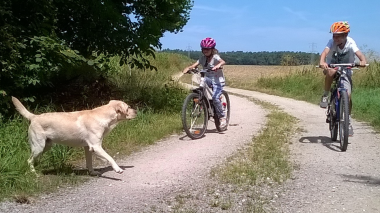 Foto: christian ptachZwei Kids sind mit unterschiedlichen Geschwindigkeiten auf dem Fahrradweg unterwegs. Plötzlich springt ein Hund in den Weg. Faktor Geschwindigkeit: Unter welchen Umständen schaffen es die Kids noch anzuhalten? Miss den Anhalteweg jeweils bei langsamer und bei schneller Fahrt. Notiere die Ergebnisse!	Formuliere mit den unten stehenden Begriffen einen sinnvollen „je-desto“-Satz!	Länger - Geschwindigkeit – größer – Anhalteweg - geringer – kürzer ____________________________________________________________________________________________________________________________________Faktor Fahrbahnbeschaffenheit: Wie verändert sich der Anhalteweg auf unterschiedlichem Fahrbahnuntergrund (z.B. trockener Radweg, nasse Fahrbahn, laubbedeckte Fahrbahn, Kiesweg, Sandweg, Wiese…)? Faktor Reaktionszeit: Auswirkung der Reaktionszeit auf den AnhaltewegDie unterschiedlichen Messwerte entstehen durch den Einfluss der ________________ .   AA     Formuliere mit den unten stehenden Begriffen einen sinnvollen „je-desto“-Satz!die Reaktionszeit – länger -  länger  - der Reaktionsweg.____________________________________________________________________________________________________________________________________   AA     Erstelle aus den drei Begriffen, Bremsweg, Anhalteweg und Reaktionsweg sowie den  
             Rechenzeichen „+“ und „=“ die richtige Formel ____________________   ⃝  ____________________  ⃝  ____________________Reflexion: Welche Bedeutung haben die gewonnenen Erkenntnisse für das eigene Verhalten im Verkehr?AA  	Welche Bedeutung haben die gewonnenen Erkenntnisse für das eigene Verhalten im
        	Verkehr? Kreuze die richtige Antwort an!      	Bedeutung für eigenes Verkehrsverhaltenfür Faktor Geschwindigkeit:⃝ 	Auch wenn ich mit dem Fahrrad schnell fahre kann ich jederzeit rechtzeitig anhalten, 	wenn z.B. ein Hund auf die Fahrbahn läuft.       ⃝ 	Ich rechne damit, dass sich bei schneller Fahrt mit meinem Fahrrad mein Bremsweg/
	Anhalteweg erheblich verlängert.       ⃝ 	Ein schnell fahrendes Fahrzeug (Auto, Motorrad, Fahrrad) braucht mehr Weg und Zeit 
	zum Bremsen als ein langsamer fahrendes Fahrzeug.für Faktor Fahrbahnbeschaffenheit:⃝ 	Für den Bremsweg eines PKW/eines Radfahrers macht es keinen Unterschied, ob es 
	regnet	oder trocken ist, ob Schnee oder Laub auf der Straße liegt? Ich mache keinen 
	Unterschied, wie die Fahrbahn beschaffen ist, auf der ich fahre.       ⃝ 	Nässe, Laub, Sand, Schnee …. können den Bremsweg eines Fahrzeuges ganz erheblich
             verlängern. Ich passe mein Verhalten entsprechend an und rechne mit dem längeren
	Bremsweg.für Faktor Reaktionszeit:       ⃝ 	Ich rechne damit, dass allein durch die Reaktionszeit eine erhebliche Wegstrecke bis zum
	Beginn des Bremsens verloren geht.        ⃝ 	Wenn ich anhalten will, bin ich so schnell, dass bis zum Bremsen keine Zeit vergeht.       ⃝ 	Ich vermeide beim Fahren Ablenkung (z.B. durch Handy).Welche Erkenntnisse ziehst du aus dieser Unterrichtseinheit für dein Verhalten im Straßenverkehr? Formuliere einen Satz! AB____________________________________________________________________________________________________________________________________Hinweise zum Unterricht: Zu a) Experiment zum Faktor Geschwindigkeit: Bremsweg messen. Anfahrt mit Fahrrad, bremsen bei Linie. Erst mehrere Messversuche mit langsamer Geschwindigkeit, dann mit höherer Geschwindigkeit. Messen des Anhalteweges bei zwei unterschiedlichen Geschwindigkeiten (langsam – schnell) mit dem Rad. Ergebnisse notieren.Arbeitsblatt: Je – desto-Satz formulieren lassen. Länger - Geschwindigkeit – größer – Anhalteweg - geringer – kürzer – Zu b) Experiment zu Faktor Fahrbahnbeschaffenheit: Den Bremsweg bei vergleichbarer Geschwindigkeit (Tachometer oder schätzen) auf mindestens auf zwei unterschiedlichen Fahrbahnuntergründen (Auswahl nach Verfügbarkeit) messen. Ergebnisse notieren.Arbeitsblatt: Bremswege der unterschiedlichen Fahrbahnbeschaffenheit in Reihenfolge bringen (von kürzestem bis längstem Bremsweg).    Teer trocken – Kiesweg – Sandweg – Blätter – Wiese – Teer nass - PflastersteineZu c) Experiment zum Faktor Reaktionszeit Teil 1: Radfahrer fährt mit höchster Geschwindigkeit. Lehrer gibt akustisches Signal, wenn sich der Radfahrer genau an einer markierten Stelle befindet, die nur der Lehrer kennt. Schüler messen den Anhalteweg. Eintrag in Arbeitsblatt.Experiment zum Faktor Reaktionszeit Teil 2: Radfahrer fährt mit höchster Geschwindigkeit, weiß aber, dass er an einer vorher festgelegten Markierung bremsen soll. Schüler messen den Bremsweg. Eintrag in Arbeitsblatt.Vergleich der beiden gemessenen Strecken. Begründung der Unterschiede.Schüler füllen Lückentext:Die unterschiedlichen Messwerte entstehen durch den Einfluss der ___________ (Reaktionszeit).Schüler formulieren einen „je-desto“-Satz:Je länger die Reaktionszeit, desto länger ist der Reaktionsweg.Der Begriff „Anhalteweg“:Anhalteweg verlängert sich durch ReaktionszeitFormel:Schüler erstellen aus den drei Begriffen Reaktionsweg, Bremsweg und Anhalteweg sowie den Rechenzeichen „+“ und „=“ die richtige FormelZu d) Transfer – Bedeutung für eigenes Verkehrsverhalten als Fahrer und Fußgängerfür Faktor Geschwindigkeit:⃝ Auch wenn ich mit dem Fahrrad schnell fahre kann ich jederzeit rechtzeitig anhalten, wenn z.B. ein Hund auf die Fahrbahn läuft.⃝ Ich rechne damit, dass sich bei schneller Fahrt mein Bremsweg/Anhalteweg erheblich verlängert.für Faktor Fahrbahnbeschaffenheit:⃝ Für den Bremsweg eines PKW/eines Radfahrers macht es keinen Unterschied, ob es regnet oder trocken ist, ob Schnee oder Laub auf der Straße liegt? Ich mache keinen Unterschied.⃝ Nässe, Laub, Sand, Schnee …. können den Bremsweg eines Fahrzeuges ganz erheblich verlängern. Ich passe mein Verhalten entsprechend an und rechne mit dem längeren Bremsweg.für Faktor Reaktionszeit:⃝ Ich rechne damit, dass allein durch die Reaktionszeit eine erhebliche Wegstrecke bis zum Beginn des Bremsens verloren geht.⃝ Wenn ich anhalten will, bin ich so schnell, dass bis zum Bremsen keine Zeit vergeht.Welche Erkenntnisse ziehst du aus dieser Unterrichtseinheit für dein Verhalten im Straßenverkehr? Formuliere einen Satz! ABArbeitsblatt:Name: _____________________                Klasse: ______                              Datum: ___________NT6 4.3 Bewegung Bremst du noch oder stehst du schon?               Foto: christian ptachZwei Kids sind mit unterschiedlichen Geschwindigkeiten auf dem Fahrradweg unterwegs. Plötzlich springt ein Hund in den Weg. Faktor Geschwindigkeit: Unter welchen Umständen schaffen es die Kids noch anzuhalten? Miss den Anhalteweg jeweils bei langsamer und bei schneller Fahrt. Notiere die Ergebnisse!	Formuliere mit den unten stehenden Begriffen einen sinnvollen „je-desto“-Satz!	Länger - Geschwindigkeit – größer – Anhalteweg - geringer – kürzer ____________________________________________________________________________________________________________________________________Faktor Fahrbahnbeschaffenheit: Wie verändert sich der Anhalteweg auf unterschiedlichem Fahrbahnuntergrund (z.B. trockener Radweg, nasse Fahrbahn, laubbedeckte Fahrbahn, Kiesweg, Sandweg, Wiese…)? Faktor Reaktionszeit: Auswirkung der Reaktionszeit auf den AnhaltewegDie unterschiedlichen Messwerte entstehen durch den Einfluss der ________________ .   AA     Formuliere mit den unten stehenden Begriffen einen sinnvollen „je-desto“-Satz!die Reaktionszeit – länger -  länger  - der Reaktionsweg.____________________________________________________________________________________________________________________________________   AA     Erstelle aus den drei Begriffen, Bremsweg, Anhalteweg und Reaktionsweg sowie den  
             Rechenzeichen „+“ und „=“ die richtige Formel ____________________   ⃝  ____________________  ⃝  ____________________Reflexion: Welche Bedeutung haben die gewonnenen Erkenntnisse für das eigene Verhalten im Verkehr?AA  	Welche Bedeutung haben die gewonnenen Erkenntnisse für das eigene Verhalten im
        	Verkehr? Kreuze die richtige Antwort an!      	Bedeutung für eigenes Verkehrsverhaltenfür Faktor Geschwindigkeit:⃝ 	Auch wenn ich mit dem Fahrrad schnell fahre kann ich jederzeit rechtzeitig anhalten, 	wenn z.B. ein Hund auf die Fahrbahn läuft.       ⃝ 	Ich rechne damit, dass sich bei schneller Fahrt mit meinem Fahrrad mein Bremsweg/
	Anhalteweg erheblich verlängert.       ⃝ 	Ein schnell fahrendes Fahrzeug (Auto, Motorrad, Fahrrad) braucht mehr Weg und Zeit 
	zum Bremsen als ein langsamer fahrendes Fahrzeug.für Faktor Fahrbahnbeschaffenheit:⃝ 	Für den Bremsweg eines PKW/eines Radfahrers macht es keinen Unterschied, ob es 
	regnet	oder trocken ist, ob Schnee oder Laub auf der Straße liegt? Ich mache keinen 
	Unterschied, wie die Fahrbahn beschaffen ist, auf der ich fahre.       ⃝ 	Nässe, Laub, Sand, Schnee …. können den Bremsweg eines Fahrzeuges ganz erheblich
             verlängern. Ich passe mein Verhalten entsprechend an und rechne mit dem längeren
	Bremsweg.für Faktor Reaktionszeit:       ⃝ 	Ich rechne damit, dass allein durch die Reaktionszeit eine erhebliche Wegstrecke bis zum
	Beginn des Bremsens verloren geht.        ⃝ 	Wenn ich anhalten will, bin ich so schnell, dass bis zum Bremsen keine Zeit vergeht.       ⃝ 	Ich vermeide beim Fahren Ablenkung (z.B. durch Handy).Welche Erkenntnisse ziehst du aus dieser Unterrichtseinheit für dein Verhalten im Straßenverkehr? Formuliere einen Satz! AB____________________________________________________________________________________________________________________________________Hinweise zum Unterricht: Zu a) Experiment zum Faktor Geschwindigkeit: Bremsweg messen. Anfahrt mit Fahrrad, bremsen bei Linie. Erst mehrere Messversuche mit langsamer Geschwindigkeit, dann mit höherer Geschwindigkeit. Messen des Anhalteweges bei zwei unterschiedlichen Geschwindigkeiten (langsam – schnell) mit dem Rad. Ergebnisse notieren.Arbeitsblatt: Je – desto-Satz formulieren lassen. Länger - Geschwindigkeit – größer – Anhalteweg - geringer – kürzer – Zu b) Experiment zu Faktor Fahrbahnbeschaffenheit: Den Bremsweg bei vergleichbarer Geschwindigkeit (Tachometer oder schätzen) auf mindestens auf zwei unterschiedlichen Fahrbahnuntergründen (Auswahl nach Verfügbarkeit) messen. Ergebnisse notieren.Arbeitsblatt: Bremswege der unterschiedlichen Fahrbahnbeschaffenheit in Reihenfolge bringen (von kürzestem bis längstem Bremsweg).    Teer trocken – Kiesweg – Sandweg – Blätter – Wiese – Teer nass - PflastersteineZu c) Experiment zum Faktor Reaktionszeit Teil 1: Radfahrer fährt mit höchster Geschwindigkeit. Lehrer gibt akustisches Signal, wenn sich der Radfahrer genau an einer markierten Stelle befindet, die nur der Lehrer kennt. Schüler messen den Anhalteweg. Eintrag in Arbeitsblatt.Experiment zum Faktor Reaktionszeit Teil 2: Radfahrer fährt mit höchster Geschwindigkeit, weiß aber, dass er an einer vorher festgelegten Markierung bremsen soll. Schüler messen den Bremsweg. Eintrag in Arbeitsblatt.Vergleich der beiden gemessenen Strecken. Begründung der Unterschiede.Schüler füllen Lückentext:Die unterschiedlichen Messwerte entstehen durch den Einfluss der ___________ (Reaktionszeit).Schüler formulieren einen „je-desto“-Satz:Je länger die Reaktionszeit, desto länger ist der Reaktionsweg.Der Begriff „Anhalteweg“:Anhalteweg verlängert sich durch ReaktionszeitFormel:Schüler erstellen aus den drei Begriffen Reaktionsweg, Bremsweg und Anhalteweg sowie den Rechenzeichen „+“ und „=“ die richtige FormelZu d) Transfer – Bedeutung für eigenes Verkehrsverhalten als Fahrer und Fußgängerfür Faktor Geschwindigkeit:⃝ Auch wenn ich mit dem Fahrrad schnell fahre kann ich jederzeit rechtzeitig anhalten, wenn z.B. ein Hund auf die Fahrbahn läuft.⃝ Ich rechne damit, dass sich bei schneller Fahrt mein Bremsweg/Anhalteweg erheblich verlängert.für Faktor Fahrbahnbeschaffenheit:⃝ Für den Bremsweg eines PKW/eines Radfahrers macht es keinen Unterschied, ob es regnet oder trocken ist, ob Schnee oder Laub auf der Straße liegt? Ich mache keinen Unterschied.⃝ Nässe, Laub, Sand, Schnee …. können den Bremsweg eines Fahrzeuges ganz erheblich verlängern. Ich passe mein Verhalten entsprechend an und rechne mit dem längeren Bremsweg.für Faktor Reaktionszeit:⃝ Ich rechne damit, dass allein durch die Reaktionszeit eine erhebliche Wegstrecke bis zum Beginn des Bremsens verloren geht.⃝ Wenn ich anhalten will, bin ich so schnell, dass bis zum Bremsen keine Zeit vergeht.Welche Erkenntnisse ziehst du aus dieser Unterrichtseinheit für dein Verhalten im Straßenverkehr? Formuliere einen Satz! ABArbeitsblatt:Name: _____________________                Klasse: ______                              Datum: ___________NT6 4.3 Bewegung Bremst du noch oder stehst du schon?               Foto: christian ptachZwei Kids sind mit unterschiedlichen Geschwindigkeiten auf dem Fahrradweg unterwegs. Plötzlich springt ein Hund in den Weg. Faktor Geschwindigkeit: Unter welchen Umständen schaffen es die Kids noch anzuhalten? Miss den Anhalteweg jeweils bei langsamer und bei schneller Fahrt. Notiere die Ergebnisse!	Formuliere mit den unten stehenden Begriffen einen sinnvollen „je-desto“-Satz!	Länger - Geschwindigkeit – größer – Anhalteweg - geringer – kürzer ____________________________________________________________________________________________________________________________________Faktor Fahrbahnbeschaffenheit: Wie verändert sich der Anhalteweg auf unterschiedlichem Fahrbahnuntergrund (z.B. trockener Radweg, nasse Fahrbahn, laubbedeckte Fahrbahn, Kiesweg, Sandweg, Wiese…)? Faktor Reaktionszeit: Auswirkung der Reaktionszeit auf den AnhaltewegDie unterschiedlichen Messwerte entstehen durch den Einfluss der ________________ .   AA     Formuliere mit den unten stehenden Begriffen einen sinnvollen „je-desto“-Satz!die Reaktionszeit – länger -  länger  - der Reaktionsweg.____________________________________________________________________________________________________________________________________   AA     Erstelle aus den drei Begriffen, Bremsweg, Anhalteweg und Reaktionsweg sowie den  
             Rechenzeichen „+“ und „=“ die richtige Formel ____________________   ⃝  ____________________  ⃝  ____________________Reflexion: Welche Bedeutung haben die gewonnenen Erkenntnisse für das eigene Verhalten im Verkehr?AA  	Welche Bedeutung haben die gewonnenen Erkenntnisse für das eigene Verhalten im
        	Verkehr? Kreuze die richtige Antwort an!      	Bedeutung für eigenes Verkehrsverhaltenfür Faktor Geschwindigkeit:⃝ 	Auch wenn ich mit dem Fahrrad schnell fahre kann ich jederzeit rechtzeitig anhalten, 	wenn z.B. ein Hund auf die Fahrbahn läuft.       ⃝ 	Ich rechne damit, dass sich bei schneller Fahrt mit meinem Fahrrad mein Bremsweg/
	Anhalteweg erheblich verlängert.       ⃝ 	Ein schnell fahrendes Fahrzeug (Auto, Motorrad, Fahrrad) braucht mehr Weg und Zeit 
	zum Bremsen als ein langsamer fahrendes Fahrzeug.für Faktor Fahrbahnbeschaffenheit:⃝ 	Für den Bremsweg eines PKW/eines Radfahrers macht es keinen Unterschied, ob es 
	regnet	oder trocken ist, ob Schnee oder Laub auf der Straße liegt? Ich mache keinen 
	Unterschied, wie die Fahrbahn beschaffen ist, auf der ich fahre.       ⃝ 	Nässe, Laub, Sand, Schnee …. können den Bremsweg eines Fahrzeuges ganz erheblich
             verlängern. Ich passe mein Verhalten entsprechend an und rechne mit dem längeren
	Bremsweg.für Faktor Reaktionszeit:       ⃝ 	Ich rechne damit, dass allein durch die Reaktionszeit eine erhebliche Wegstrecke bis zum
	Beginn des Bremsens verloren geht.        ⃝ 	Wenn ich anhalten will, bin ich so schnell, dass bis zum Bremsen keine Zeit vergeht.       ⃝ 	Ich vermeide beim Fahren Ablenkung (z.B. durch Handy).Welche Erkenntnisse ziehst du aus dieser Unterrichtseinheit für dein Verhalten im Straßenverkehr? Formuliere einen Satz! AB____________________________________________________________________________________________________________________________________Hinweise zum Unterricht: Zu a) Experiment zum Faktor Geschwindigkeit: Bremsweg messen. Anfahrt mit Fahrrad, bremsen bei Linie. Erst mehrere Messversuche mit langsamer Geschwindigkeit, dann mit höherer Geschwindigkeit. Messen des Anhalteweges bei zwei unterschiedlichen Geschwindigkeiten (langsam – schnell) mit dem Rad. Ergebnisse notieren.Arbeitsblatt: Je – desto-Satz formulieren lassen. Länger - Geschwindigkeit – größer – Anhalteweg - geringer – kürzer – Zu b) Experiment zu Faktor Fahrbahnbeschaffenheit: Den Bremsweg bei vergleichbarer Geschwindigkeit (Tachometer oder schätzen) auf mindestens auf zwei unterschiedlichen Fahrbahnuntergründen (Auswahl nach Verfügbarkeit) messen. Ergebnisse notieren.Arbeitsblatt: Bremswege der unterschiedlichen Fahrbahnbeschaffenheit in Reihenfolge bringen (von kürzestem bis längstem Bremsweg).    Teer trocken – Kiesweg – Sandweg – Blätter – Wiese – Teer nass - PflastersteineZu c) Experiment zum Faktor Reaktionszeit Teil 1: Radfahrer fährt mit höchster Geschwindigkeit. Lehrer gibt akustisches Signal, wenn sich der Radfahrer genau an einer markierten Stelle befindet, die nur der Lehrer kennt. Schüler messen den Anhalteweg. Eintrag in Arbeitsblatt.Experiment zum Faktor Reaktionszeit Teil 2: Radfahrer fährt mit höchster Geschwindigkeit, weiß aber, dass er an einer vorher festgelegten Markierung bremsen soll. Schüler messen den Bremsweg. Eintrag in Arbeitsblatt.Vergleich der beiden gemessenen Strecken. Begründung der Unterschiede.Schüler füllen Lückentext:Die unterschiedlichen Messwerte entstehen durch den Einfluss der ___________ (Reaktionszeit).Schüler formulieren einen „je-desto“-Satz:Je länger die Reaktionszeit, desto länger ist der Reaktionsweg.Der Begriff „Anhalteweg“:Anhalteweg verlängert sich durch ReaktionszeitFormel:Schüler erstellen aus den drei Begriffen Reaktionsweg, Bremsweg und Anhalteweg sowie den Rechenzeichen „+“ und „=“ die richtige FormelZu d) Transfer – Bedeutung für eigenes Verkehrsverhalten als Fahrer und Fußgängerfür Faktor Geschwindigkeit:⃝ Auch wenn ich mit dem Fahrrad schnell fahre kann ich jederzeit rechtzeitig anhalten, wenn z.B. ein Hund auf die Fahrbahn läuft.⃝ Ich rechne damit, dass sich bei schneller Fahrt mein Bremsweg/Anhalteweg erheblich verlängert.für Faktor Fahrbahnbeschaffenheit:⃝ Für den Bremsweg eines PKW/eines Radfahrers macht es keinen Unterschied, ob es regnet oder trocken ist, ob Schnee oder Laub auf der Straße liegt? Ich mache keinen Unterschied.⃝ Nässe, Laub, Sand, Schnee …. können den Bremsweg eines Fahrzeuges ganz erheblich verlängern. Ich passe mein Verhalten entsprechend an und rechne mit dem längeren Bremsweg.für Faktor Reaktionszeit:⃝ Ich rechne damit, dass allein durch die Reaktionszeit eine erhebliche Wegstrecke bis zum Beginn des Bremsens verloren geht.⃝ Wenn ich anhalten will, bin ich so schnell, dass bis zum Bremsen keine Zeit vergeht.Welche Erkenntnisse ziehst du aus dieser Unterrichtseinheit für dein Verhalten im Straßenverkehr? Formuliere einen Satz! ABArbeitsblatt:Name: _____________________                Klasse: ______                              Datum: ___________NT6 4.3 Bewegung Bremst du noch oder stehst du schon?               Foto: christian ptachZwei Kids sind mit unterschiedlichen Geschwindigkeiten auf dem Fahrradweg unterwegs. Plötzlich springt ein Hund in den Weg. Faktor Geschwindigkeit: Unter welchen Umständen schaffen es die Kids noch anzuhalten? Miss den Anhalteweg jeweils bei langsamer und bei schneller Fahrt. Notiere die Ergebnisse!	Formuliere mit den unten stehenden Begriffen einen sinnvollen „je-desto“-Satz!	Länger - Geschwindigkeit – größer – Anhalteweg - geringer – kürzer ____________________________________________________________________________________________________________________________________Faktor Fahrbahnbeschaffenheit: Wie verändert sich der Anhalteweg auf unterschiedlichem Fahrbahnuntergrund (z.B. trockener Radweg, nasse Fahrbahn, laubbedeckte Fahrbahn, Kiesweg, Sandweg, Wiese…)? Faktor Reaktionszeit: Auswirkung der Reaktionszeit auf den AnhaltewegDie unterschiedlichen Messwerte entstehen durch den Einfluss der ________________ .   AA     Formuliere mit den unten stehenden Begriffen einen sinnvollen „je-desto“-Satz!die Reaktionszeit – länger -  länger  - der Reaktionsweg.____________________________________________________________________________________________________________________________________   AA     Erstelle aus den drei Begriffen, Bremsweg, Anhalteweg und Reaktionsweg sowie den  
             Rechenzeichen „+“ und „=“ die richtige Formel ____________________   ⃝  ____________________  ⃝  ____________________Reflexion: Welche Bedeutung haben die gewonnenen Erkenntnisse für das eigene Verhalten im Verkehr?AA  	Welche Bedeutung haben die gewonnenen Erkenntnisse für das eigene Verhalten im
        	Verkehr? Kreuze die richtige Antwort an!      	Bedeutung für eigenes Verkehrsverhaltenfür Faktor Geschwindigkeit:⃝ 	Auch wenn ich mit dem Fahrrad schnell fahre kann ich jederzeit rechtzeitig anhalten, 	wenn z.B. ein Hund auf die Fahrbahn läuft.       ⃝ 	Ich rechne damit, dass sich bei schneller Fahrt mit meinem Fahrrad mein Bremsweg/
	Anhalteweg erheblich verlängert.       ⃝ 	Ein schnell fahrendes Fahrzeug (Auto, Motorrad, Fahrrad) braucht mehr Weg und Zeit 
	zum Bremsen als ein langsamer fahrendes Fahrzeug.für Faktor Fahrbahnbeschaffenheit:⃝ 	Für den Bremsweg eines PKW/eines Radfahrers macht es keinen Unterschied, ob es 
	regnet	oder trocken ist, ob Schnee oder Laub auf der Straße liegt? Ich mache keinen 
	Unterschied, wie die Fahrbahn beschaffen ist, auf der ich fahre.       ⃝ 	Nässe, Laub, Sand, Schnee …. können den Bremsweg eines Fahrzeuges ganz erheblich
             verlängern. Ich passe mein Verhalten entsprechend an und rechne mit dem längeren
	Bremsweg.für Faktor Reaktionszeit:       ⃝ 	Ich rechne damit, dass allein durch die Reaktionszeit eine erhebliche Wegstrecke bis zum
	Beginn des Bremsens verloren geht.        ⃝ 	Wenn ich anhalten will, bin ich so schnell, dass bis zum Bremsen keine Zeit vergeht.       ⃝ 	Ich vermeide beim Fahren Ablenkung (z.B. durch Handy).Welche Erkenntnisse ziehst du aus dieser Unterrichtseinheit für dein Verhalten im Straßenverkehr? Formuliere einen Satz! AB____________________________________________________________________________________________________________________________________Hinweise zum Unterricht: Zu a) Experiment zum Faktor Geschwindigkeit: Bremsweg messen. Anfahrt mit Fahrrad, bremsen bei Linie. Erst mehrere Messversuche mit langsamer Geschwindigkeit, dann mit höherer Geschwindigkeit. Messen des Anhalteweges bei zwei unterschiedlichen Geschwindigkeiten (langsam – schnell) mit dem Rad. Ergebnisse notieren.Arbeitsblatt: Je – desto-Satz formulieren lassen. Länger - Geschwindigkeit – größer – Anhalteweg - geringer – kürzer – Zu b) Experiment zu Faktor Fahrbahnbeschaffenheit: Den Bremsweg bei vergleichbarer Geschwindigkeit (Tachometer oder schätzen) auf mindestens auf zwei unterschiedlichen Fahrbahnuntergründen (Auswahl nach Verfügbarkeit) messen. Ergebnisse notieren.Arbeitsblatt: Bremswege der unterschiedlichen Fahrbahnbeschaffenheit in Reihenfolge bringen (von kürzestem bis längstem Bremsweg).    Teer trocken – Kiesweg – Sandweg – Blätter – Wiese – Teer nass - PflastersteineZu c) Experiment zum Faktor Reaktionszeit Teil 1: Radfahrer fährt mit höchster Geschwindigkeit. Lehrer gibt akustisches Signal, wenn sich der Radfahrer genau an einer markierten Stelle befindet, die nur der Lehrer kennt. Schüler messen den Anhalteweg. Eintrag in Arbeitsblatt.Experiment zum Faktor Reaktionszeit Teil 2: Radfahrer fährt mit höchster Geschwindigkeit, weiß aber, dass er an einer vorher festgelegten Markierung bremsen soll. Schüler messen den Bremsweg. Eintrag in Arbeitsblatt.Vergleich der beiden gemessenen Strecken. Begründung der Unterschiede.Schüler füllen Lückentext:Die unterschiedlichen Messwerte entstehen durch den Einfluss der ___________ (Reaktionszeit).Schüler formulieren einen „je-desto“-Satz:Je länger die Reaktionszeit, desto länger ist der Reaktionsweg.Der Begriff „Anhalteweg“:Anhalteweg verlängert sich durch ReaktionszeitFormel:Schüler erstellen aus den drei Begriffen Reaktionsweg, Bremsweg und Anhalteweg sowie den Rechenzeichen „+“ und „=“ die richtige FormelZu d) Transfer – Bedeutung für eigenes Verkehrsverhalten als Fahrer und Fußgängerfür Faktor Geschwindigkeit:⃝ Auch wenn ich mit dem Fahrrad schnell fahre kann ich jederzeit rechtzeitig anhalten, wenn z.B. ein Hund auf die Fahrbahn läuft.⃝ Ich rechne damit, dass sich bei schneller Fahrt mein Bremsweg/Anhalteweg erheblich verlängert.für Faktor Fahrbahnbeschaffenheit:⃝ Für den Bremsweg eines PKW/eines Radfahrers macht es keinen Unterschied, ob es regnet oder trocken ist, ob Schnee oder Laub auf der Straße liegt? Ich mache keinen Unterschied.⃝ Nässe, Laub, Sand, Schnee …. können den Bremsweg eines Fahrzeuges ganz erheblich verlängern. Ich passe mein Verhalten entsprechend an und rechne mit dem längeren Bremsweg.für Faktor Reaktionszeit:⃝ Ich rechne damit, dass allein durch die Reaktionszeit eine erhebliche Wegstrecke bis zum Beginn des Bremsens verloren geht.⃝ Wenn ich anhalten will, bin ich so schnell, dass bis zum Bremsen keine Zeit vergeht.Welche Erkenntnisse ziehst du aus dieser Unterrichtseinheit für dein Verhalten im Straßenverkehr? Formuliere einen Satz! ABArbeitsblatt:Name: _____________________                Klasse: ______                              Datum: ___________NT6 4.3 Bewegung Bremst du noch oder stehst du schon?               Foto: christian ptachZwei Kids sind mit unterschiedlichen Geschwindigkeiten auf dem Fahrradweg unterwegs. Plötzlich springt ein Hund in den Weg. Faktor Geschwindigkeit: Unter welchen Umständen schaffen es die Kids noch anzuhalten? Miss den Anhalteweg jeweils bei langsamer und bei schneller Fahrt. Notiere die Ergebnisse!	Formuliere mit den unten stehenden Begriffen einen sinnvollen „je-desto“-Satz!	Länger - Geschwindigkeit – größer – Anhalteweg - geringer – kürzer ____________________________________________________________________________________________________________________________________Faktor Fahrbahnbeschaffenheit: Wie verändert sich der Anhalteweg auf unterschiedlichem Fahrbahnuntergrund (z.B. trockener Radweg, nasse Fahrbahn, laubbedeckte Fahrbahn, Kiesweg, Sandweg, Wiese…)? Faktor Reaktionszeit: Auswirkung der Reaktionszeit auf den AnhaltewegDie unterschiedlichen Messwerte entstehen durch den Einfluss der ________________ .   AA     Formuliere mit den unten stehenden Begriffen einen sinnvollen „je-desto“-Satz!die Reaktionszeit – länger -  länger  - der Reaktionsweg.____________________________________________________________________________________________________________________________________   AA     Erstelle aus den drei Begriffen, Bremsweg, Anhalteweg und Reaktionsweg sowie den  
             Rechenzeichen „+“ und „=“ die richtige Formel ____________________   ⃝  ____________________  ⃝  ____________________Reflexion: Welche Bedeutung haben die gewonnenen Erkenntnisse für das eigene Verhalten im Verkehr?AA  	Welche Bedeutung haben die gewonnenen Erkenntnisse für das eigene Verhalten im
        	Verkehr? Kreuze die richtige Antwort an!      	Bedeutung für eigenes Verkehrsverhaltenfür Faktor Geschwindigkeit:⃝ 	Auch wenn ich mit dem Fahrrad schnell fahre kann ich jederzeit rechtzeitig anhalten, 	wenn z.B. ein Hund auf die Fahrbahn läuft.       ⃝ 	Ich rechne damit, dass sich bei schneller Fahrt mit meinem Fahrrad mein Bremsweg/
	Anhalteweg erheblich verlängert.       ⃝ 	Ein schnell fahrendes Fahrzeug (Auto, Motorrad, Fahrrad) braucht mehr Weg und Zeit 
	zum Bremsen als ein langsamer fahrendes Fahrzeug.für Faktor Fahrbahnbeschaffenheit:⃝ 	Für den Bremsweg eines PKW/eines Radfahrers macht es keinen Unterschied, ob es 
	regnet	oder trocken ist, ob Schnee oder Laub auf der Straße liegt? Ich mache keinen 
	Unterschied, wie die Fahrbahn beschaffen ist, auf der ich fahre.       ⃝ 	Nässe, Laub, Sand, Schnee …. können den Bremsweg eines Fahrzeuges ganz erheblich
             verlängern. Ich passe mein Verhalten entsprechend an und rechne mit dem längeren
	Bremsweg.für Faktor Reaktionszeit:       ⃝ 	Ich rechne damit, dass allein durch die Reaktionszeit eine erhebliche Wegstrecke bis zum
	Beginn des Bremsens verloren geht.        ⃝ 	Wenn ich anhalten will, bin ich so schnell, dass bis zum Bremsen keine Zeit vergeht.       ⃝ 	Ich vermeide beim Fahren Ablenkung (z.B. durch Handy).Welche Erkenntnisse ziehst du aus dieser Unterrichtseinheit für dein Verhalten im Straßenverkehr? Formuliere einen Satz! AB____________________________________________________________________________________________________________________________________Kompetenzorientierte Arbeitsaufträge:Miss den Anhalteweg jeweils bei langsamer und bei schneller Fahrt. Notiere die Ergebnisse auf deinem Arbeitsblatt.Notiere die Länge des Anhalteweges. Sortiere die Fahrbandbeschaffenheit (Kies, Teer, Sand,…) aufsteigend nach Länge des Bremsweges. Notiere das Ergebnis auf dem ArbeitsblattTeil 1:Merke dir die Stelle, an der sich das Rad zum Zeitpunkt des akustischen Signals befand.Miss den Weg (von Signal bis Stopp). Notiere das Ergebnis auf dem Arbeitsblatt. Teil 2: Miss den Weg von der Markierung bis zum Stopp!Wodurch entstehen die unterschiedlich langen Messwerte? Formuliere einen Satz auf dem Arbeitsblatt! „Reaktionszeit“ („Je-desto“-Satz.)Kreuze die richtige Aussage an (multiple choice)!Kompetenzorientierte Arbeitsaufträge:Miss den Anhalteweg jeweils bei langsamer und bei schneller Fahrt. Notiere die Ergebnisse auf deinem Arbeitsblatt.Notiere die Länge des Anhalteweges. Sortiere die Fahrbandbeschaffenheit (Kies, Teer, Sand,…) aufsteigend nach Länge des Bremsweges. Notiere das Ergebnis auf dem ArbeitsblattTeil 1:Merke dir die Stelle, an der sich das Rad zum Zeitpunkt des akustischen Signals befand.Miss den Weg (von Signal bis Stopp). Notiere das Ergebnis auf dem Arbeitsblatt. Teil 2: Miss den Weg von der Markierung bis zum Stopp!Wodurch entstehen die unterschiedlich langen Messwerte? Formuliere einen Satz auf dem Arbeitsblatt! „Reaktionszeit“ („Je-desto“-Satz.)Kreuze die richtige Aussage an (multiple choice)!Kompetenzorientierte Arbeitsaufträge:Miss den Anhalteweg jeweils bei langsamer und bei schneller Fahrt. Notiere die Ergebnisse auf deinem Arbeitsblatt.Notiere die Länge des Anhalteweges. Sortiere die Fahrbandbeschaffenheit (Kies, Teer, Sand,…) aufsteigend nach Länge des Bremsweges. Notiere das Ergebnis auf dem ArbeitsblattTeil 1:Merke dir die Stelle, an der sich das Rad zum Zeitpunkt des akustischen Signals befand.Miss den Weg (von Signal bis Stopp). Notiere das Ergebnis auf dem Arbeitsblatt. Teil 2: Miss den Weg von der Markierung bis zum Stopp!Wodurch entstehen die unterschiedlich langen Messwerte? Formuliere einen Satz auf dem Arbeitsblatt! „Reaktionszeit“ („Je-desto“-Satz.)Kreuze die richtige Aussage an (multiple choice)!Kompetenzorientierte Arbeitsaufträge:Miss den Anhalteweg jeweils bei langsamer und bei schneller Fahrt. Notiere die Ergebnisse auf deinem Arbeitsblatt.Notiere die Länge des Anhalteweges. Sortiere die Fahrbandbeschaffenheit (Kies, Teer, Sand,…) aufsteigend nach Länge des Bremsweges. Notiere das Ergebnis auf dem ArbeitsblattTeil 1:Merke dir die Stelle, an der sich das Rad zum Zeitpunkt des akustischen Signals befand.Miss den Weg (von Signal bis Stopp). Notiere das Ergebnis auf dem Arbeitsblatt. Teil 2: Miss den Weg von der Markierung bis zum Stopp!Wodurch entstehen die unterschiedlich langen Messwerte? Formuliere einen Satz auf dem Arbeitsblatt! „Reaktionszeit“ („Je-desto“-Satz.)Kreuze die richtige Aussage an (multiple choice)!Kompetenzorientierte Arbeitsaufträge:Miss den Anhalteweg jeweils bei langsamer und bei schneller Fahrt. Notiere die Ergebnisse auf deinem Arbeitsblatt.Notiere die Länge des Anhalteweges. Sortiere die Fahrbandbeschaffenheit (Kies, Teer, Sand,…) aufsteigend nach Länge des Bremsweges. Notiere das Ergebnis auf dem ArbeitsblattTeil 1:Merke dir die Stelle, an der sich das Rad zum Zeitpunkt des akustischen Signals befand.Miss den Weg (von Signal bis Stopp). Notiere das Ergebnis auf dem Arbeitsblatt. Teil 2: Miss den Weg von der Markierung bis zum Stopp!Wodurch entstehen die unterschiedlich langen Messwerte? Formuliere einen Satz auf dem Arbeitsblatt! „Reaktionszeit“ („Je-desto“-Satz.)Kreuze die richtige Aussage an (multiple choice)!Mögliche Indikatoren zur Beobachtung des Lernprozesses:Die Schülerinnen und Schüler …berechnen den Anhalteweg mit Hilfe der oben angegebenen Formel. formulieren sachlich richtige Merksätze auf dem Arbeitsblatt.lösen die Multiple-Choice-Aufgaben richtig.Mögliche Indikatoren zur Beobachtung des Lernprozesses:Die Schülerinnen und Schüler …berechnen den Anhalteweg mit Hilfe der oben angegebenen Formel. formulieren sachlich richtige Merksätze auf dem Arbeitsblatt.lösen die Multiple-Choice-Aufgaben richtig.Mögliche Indikatoren zur Beobachtung des Lernprozesses:Die Schülerinnen und Schüler …berechnen den Anhalteweg mit Hilfe der oben angegebenen Formel. formulieren sachlich richtige Merksätze auf dem Arbeitsblatt.lösen die Multiple-Choice-Aufgaben richtig.Mögliche Indikatoren zur Beobachtung des Lernprozesses:Die Schülerinnen und Schüler …berechnen den Anhalteweg mit Hilfe der oben angegebenen Formel. formulieren sachlich richtige Merksätze auf dem Arbeitsblatt.lösen die Multiple-Choice-Aufgaben richtig.Mögliche Indikatoren zur Beobachtung des Lernprozesses:Die Schülerinnen und Schüler …berechnen den Anhalteweg mit Hilfe der oben angegebenen Formel. formulieren sachlich richtige Merksätze auf dem Arbeitsblatt.lösen die Multiple-Choice-Aufgaben richtig.Anregungen zur Differenzierung:Experiment a und c auch in der Aula oder auf dem Schulflur ohne Schuhe (mit Socken) bzw. mit unterschiedlichen Schuhprofilen denkbar.Anregungen zur Differenzierung:Experiment a und c auch in der Aula oder auf dem Schulflur ohne Schuhe (mit Socken) bzw. mit unterschiedlichen Schuhprofilen denkbar.Anregungen zur Differenzierung:Experiment a und c auch in der Aula oder auf dem Schulflur ohne Schuhe (mit Socken) bzw. mit unterschiedlichen Schuhprofilen denkbar.Anregungen zur Differenzierung:Experiment a und c auch in der Aula oder auf dem Schulflur ohne Schuhe (mit Socken) bzw. mit unterschiedlichen Schuhprofilen denkbar.Anregungen zur Differenzierung:Experiment a und c auch in der Aula oder auf dem Schulflur ohne Schuhe (mit Socken) bzw. mit unterschiedlichen Schuhprofilen denkbar.Anregungen zum weiteren Lernen:Formel zur Berechnung des Bremsweges kennen lernen/anwenden  	Anhalteweg = Reaktionsweg 	      + Bremsweg                       = Geschwindigkeit : 10  3 + Geschwindigkeit : 10   Geschwindigkeit : 10 Entfernungen schätzen (Sport – Schlagballwurf – Vergleich)Geschwindigkeiten vorbeifahrender Fahrzeuge schätzenTabellen und Diagramme zu den Messergebnissen erstellenAnregungen zum weiteren Lernen:Formel zur Berechnung des Bremsweges kennen lernen/anwenden  	Anhalteweg = Reaktionsweg 	      + Bremsweg                       = Geschwindigkeit : 10  3 + Geschwindigkeit : 10   Geschwindigkeit : 10 Entfernungen schätzen (Sport – Schlagballwurf – Vergleich)Geschwindigkeiten vorbeifahrender Fahrzeuge schätzenTabellen und Diagramme zu den Messergebnissen erstellenAnregungen zum weiteren Lernen:Formel zur Berechnung des Bremsweges kennen lernen/anwenden  	Anhalteweg = Reaktionsweg 	      + Bremsweg                       = Geschwindigkeit : 10  3 + Geschwindigkeit : 10   Geschwindigkeit : 10 Entfernungen schätzen (Sport – Schlagballwurf – Vergleich)Geschwindigkeiten vorbeifahrender Fahrzeuge schätzenTabellen und Diagramme zu den Messergebnissen erstellenAnregungen zum weiteren Lernen:Formel zur Berechnung des Bremsweges kennen lernen/anwenden  	Anhalteweg = Reaktionsweg 	      + Bremsweg                       = Geschwindigkeit : 10  3 + Geschwindigkeit : 10   Geschwindigkeit : 10 Entfernungen schätzen (Sport – Schlagballwurf – Vergleich)Geschwindigkeiten vorbeifahrender Fahrzeuge schätzenTabellen und Diagramme zu den Messergebnissen erstellenAnregungen zum weiteren Lernen:Formel zur Berechnung des Bremsweges kennen lernen/anwenden  	Anhalteweg = Reaktionsweg 	      + Bremsweg                       = Geschwindigkeit : 10  3 + Geschwindigkeit : 10   Geschwindigkeit : 10 Entfernungen schätzen (Sport – Schlagballwurf – Vergleich)Geschwindigkeiten vorbeifahrender Fahrzeuge schätzenTabellen und Diagramme zu den Messergebnissen erstellenAnwendungsbezugAnwendungsbezug Lebenswelt/Alltagswelt  Fach(intern) Lebenswelt/Alltagswelt  Fach(intern) Lebenswelt/Alltagswelt  Fach(intern)Zielsetzung der AufgabeZielsetzung der Aufgabe Neues Erarbeiten  Üben  Transfer Neues Erarbeiten  Üben  Transfer Neues Erarbeiten  Üben  TransferErforderliche(s) Vorwissen/VorkenntnisseErforderliche(s) Vorwissen/VorkenntnisseMessen mit MaßbandRad fahren, Sicheres Bremsen mit dem FahrradMessen mit MaßbandRad fahren, Sicheres Bremsen mit dem FahrradMessen mit MaßbandRad fahren, Sicheres Bremsen mit dem FahrradAnforderungsbereichAnforderungsbereich I: Wiedergeben II: Zusammenhänge herstellen III: Reflektieren und beurteilen I: Wiedergeben II: Zusammenhänge herstellen III: Reflektieren und beurteilen I: Wiedergeben II: Zusammenhänge herstellen III: Reflektieren und beurteilenSozialform(en)Sozialform(en) Einzelarbeit Partnerarbeit Gruppenarbeit Einzelarbeit Partnerarbeit Gruppenarbeit Einzelarbeit Partnerarbeit GruppenarbeitDifferenzierung durchDifferenzierung durch unterschiedliches Material  unterschiedliche Teilaufgaben  Hilfen und Grad der Unterstützung/Zwischenergebnisse  unterschiedliche Zeitvorgaben unterschiedliche Ausgangsniveaus der Schüler unterschiedliches Material  unterschiedliche Teilaufgaben  Hilfen und Grad der Unterstützung/Zwischenergebnisse  unterschiedliche Zeitvorgaben unterschiedliche Ausgangsniveaus der Schüler unterschiedliches Material  unterschiedliche Teilaufgaben  Hilfen und Grad der Unterstützung/Zwischenergebnisse  unterschiedliche Zeitvorgaben unterschiedliche Ausgangsniveaus der SchülerMaterialartMaterialart Text  Audio   Diagramm  Collage Text  Audio   Diagramm  Collage Bild  Video  Tabelle …ExperimenteReflexion des Lernprozesses (Metakognition)Reflexion des Lernprozesses (Metakognition) Feedback durch Lehrperson  Schülerfeedback  Selbsteinschätzung  im Rahmen einer Teilaufgabe  … Feedback durch Lehrperson  Schülerfeedback  Selbsteinschätzung  im Rahmen einer Teilaufgabe  … Feedback durch Lehrperson  Schülerfeedback  Selbsteinschätzung  im Rahmen einer Teilaufgabe  …Eignung der Aufgabe bei sonderpädagogischem FörderbedarfEignung der Aufgabe bei sonderpädagogischem Förderbedarf ja, durch …  nein neinAnregung für Weiterarbeit (im Sinne des kumulativen Kompetenzerwerbs)Anregung für Weiterarbeit (im Sinne des kumulativen Kompetenzerwerbs) fachintern: Natur und Technik (Bremsweg-Formel) fachextern: Mathematik (Tabellen, Diagramme) fachintern: Natur und Technik (Bremsweg-Formel) fachextern: Mathematik (Tabellen, Diagramme) fachintern: Natur und Technik (Bremsweg-Formel) fachextern: Mathematik (Tabellen, Diagramme)Anhang ► Material/Aufgaben/Hilfsmittel für Schüler (Maßband, Rad/Räder, Trillerpfeife Arbeitsblatt leer,) Keine fremden Texte, Bilder etc. verwendet!Anhang ► Material/Aufgaben/Hilfsmittel für Schüler (Maßband, Rad/Räder, Trillerpfeife Arbeitsblatt leer,) Keine fremden Texte, Bilder etc. verwendet!Anhang ► Material/Aufgaben/Hilfsmittel für Schüler (Maßband, Rad/Räder, Trillerpfeife Arbeitsblatt leer,) Keine fremden Texte, Bilder etc. verwendet!Anhang ► Material/Aufgaben/Hilfsmittel für Schüler (Maßband, Rad/Räder, Trillerpfeife Arbeitsblatt leer,) Keine fremden Texte, Bilder etc. verwendet!Anhang ► Material/Aufgaben/Hilfsmittel für Schüler (Maßband, Rad/Räder, Trillerpfeife Arbeitsblatt leer,) Keine fremden Texte, Bilder etc. verwendet!M1M1M1M1M1M2M2M2M2M2 Arbeitsblatt►Quellenangaben Arbeitsblatt►Quellenangaben Arbeitsblatt►Quellenangaben Arbeitsblatt►Quellenangaben Arbeitsblatt►QuellenangabenM1M1M1M1M1TitelGefahrensituation mit Radfahrern und HundGefahrensituation mit Radfahrern und HundGefahrensituation mit Radfahrern und HundGefahrensituation mit Radfahrern und HundArtFotoFotoFotoFotoAutor (Name, Vorname):Christian PtachChristian PtachChristian PtachChristian PtachM2M2M2M2M2TitelBremst du noch oder stehst du schon?               Bremst du noch oder stehst du schon?               Bremst du noch oder stehst du schon?               Bremst du noch oder stehst du schon?               ArtArbeitsblatt (2 Seiten)Arbeitsblatt (2 Seiten)Arbeitsblatt (2 Seiten)Arbeitsblatt (2 Seiten)Autor (Name, Vorname):Christian PtachChristian PtachChristian PtachChristian Ptach